§2622.  Classification of public water systems and parts thereofThe board, with the advice of the department, shall classify all community public water systems, all nontransient, noncommunity public water systems, all public water systems utilizing surface water and the water treatment plants or collection, treatment, distribution or storage facilities or structures that are part of a system with due regard to the size and type of facilities, the character of water to be treated and any other physical conditions affecting such system or part thereof and specify the qualifications the operator of the system or of a part of a system must have to supervise successfully the operation of the system or parts thereof so as to protect the public health or prevent nuisance conditions.  [PL 2011, c. 45, §1 (AMD).]The board, with the advice of the department, shall establish the criteria and conditions for the classification of public water systems and water treatment plants or collection, treatment or storage facilities or structures that are part of a system.  [PL 1997, c. 705, §11 (AMD).]The commissioner, with the advice of the board, may establish classes of public water supply systems that do not require licensed individuals as operators.  [PL 1997, c. 705, §11 (AMD).]SECTION HISTORYPL 1975, c. 751, §4 (NEW). PL 1983, c. 819, §A55 (AMD). PL 1997, c. 705, §11 (AMD). PL 1999, c. 688, §3 (AMD). PL 2001, c. 471, §D20 (AMD). PL 2003, c. 33, §4 (AMD). PL 2011, c. 45, §1 (AMD). The State of Maine claims a copyright in its codified statutes. If you intend to republish this material, we require that you include the following disclaimer in your publication:All copyrights and other rights to statutory text are reserved by the State of Maine. The text included in this publication reflects changes made through the First Regular and First Special Session of the 131st Maine Legislature and is current through November 1. 2023
                    . The text is subject to change without notice. It is a version that has not been officially certified by the Secretary of State. Refer to the Maine Revised Statutes Annotated and supplements for certified text.
                The Office of the Revisor of Statutes also requests that you send us one copy of any statutory publication you may produce. Our goal is not to restrict publishing activity, but to keep track of who is publishing what, to identify any needless duplication and to preserve the State's copyright rights.PLEASE NOTE: The Revisor's Office cannot perform research for or provide legal advice or interpretation of Maine law to the public. If you need legal assistance, please contact a qualified attorney.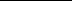 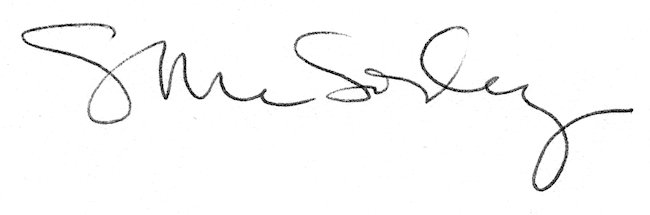 